___________________________________________________________________________IČO: 666718						IT-JH s.r.o.Číslo účtu: 8837251/0100	Švermova 334Komerční banka Jindřichův Hradec	378 33 Nová Bystřice		IČ: 06649246, DIČ: CZ06649246Objednávka číslo: 51/24				   V Jindřichově Hradci dne: 25. 6. 2024___________________________________________________________________________Objednáváme u Vás dotykový monitor s příslušenstvím a notebook dle přiložené cenové nabídky.PřílohaCenová nabídkaZboží zašlete na adresu:	Střední zdravotnická škola	Klášterská 77/II	377 01 Jindřichův HradecFaktury a veškerou další korespondenci zašlete na tutéž adresu.U faktur nesplňujících náležitosti si vyhrazujeme jejich vrácení.Vyřizuje: xxxxxxxxxxxxx				Za odběratele: xxxxxxxxxxxxxxxxxxTelefon: xxxxxxxxxx							ředitelka školyE-mail: xxxxxxxxxxxxxxxxxxDobrý den,potvrzuji přijetí objednávky  č. 51/24 z 25. 6. 2024.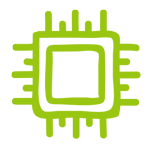 S pozdravem